HRVATSKI JEZIK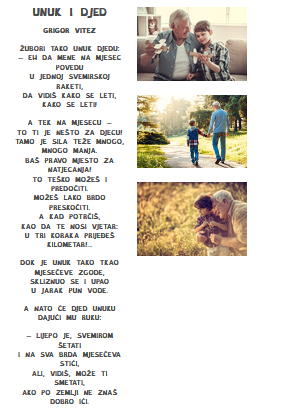 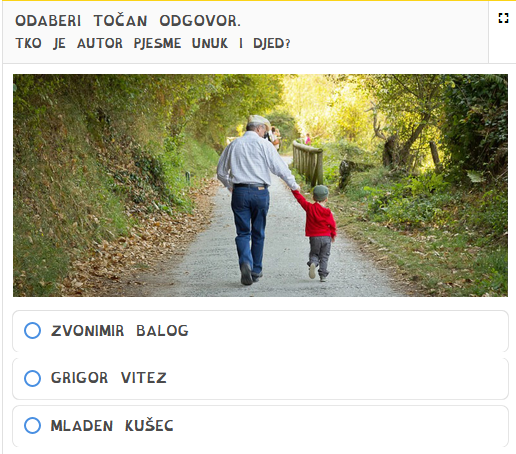 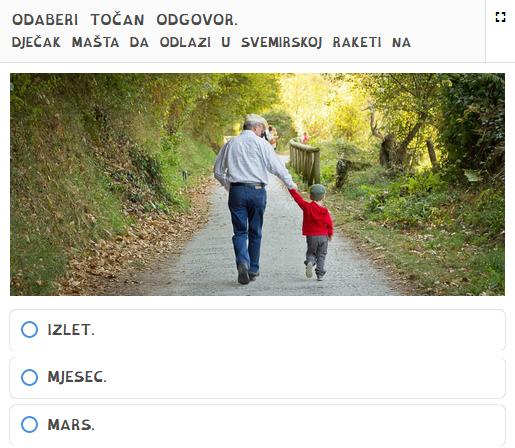 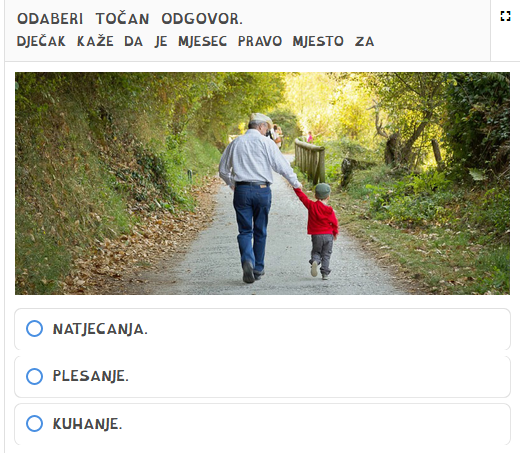 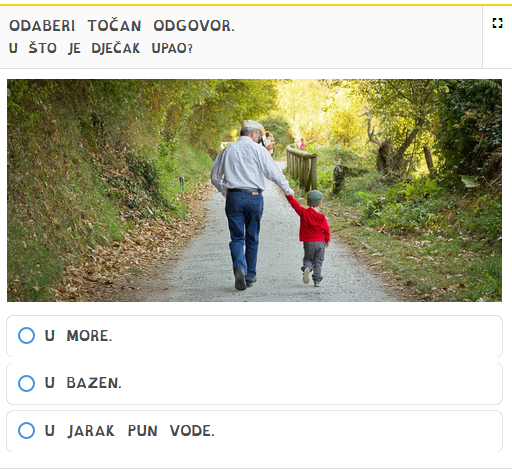 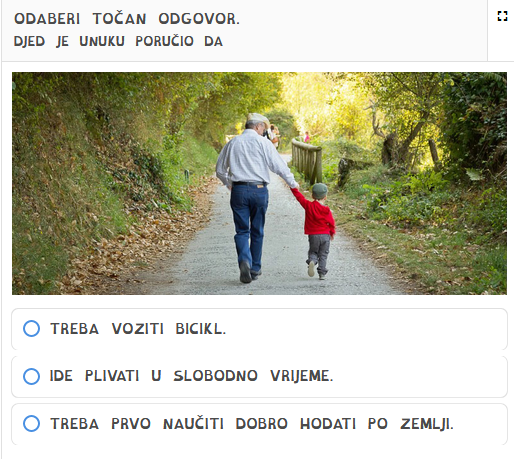 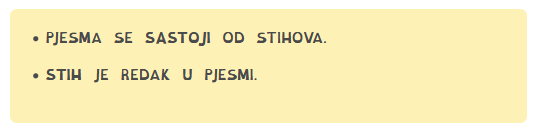 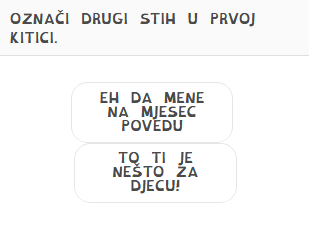 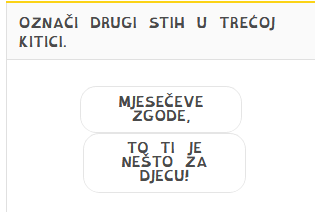 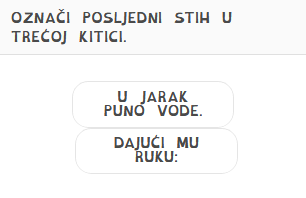 ENGLESKI JEZIK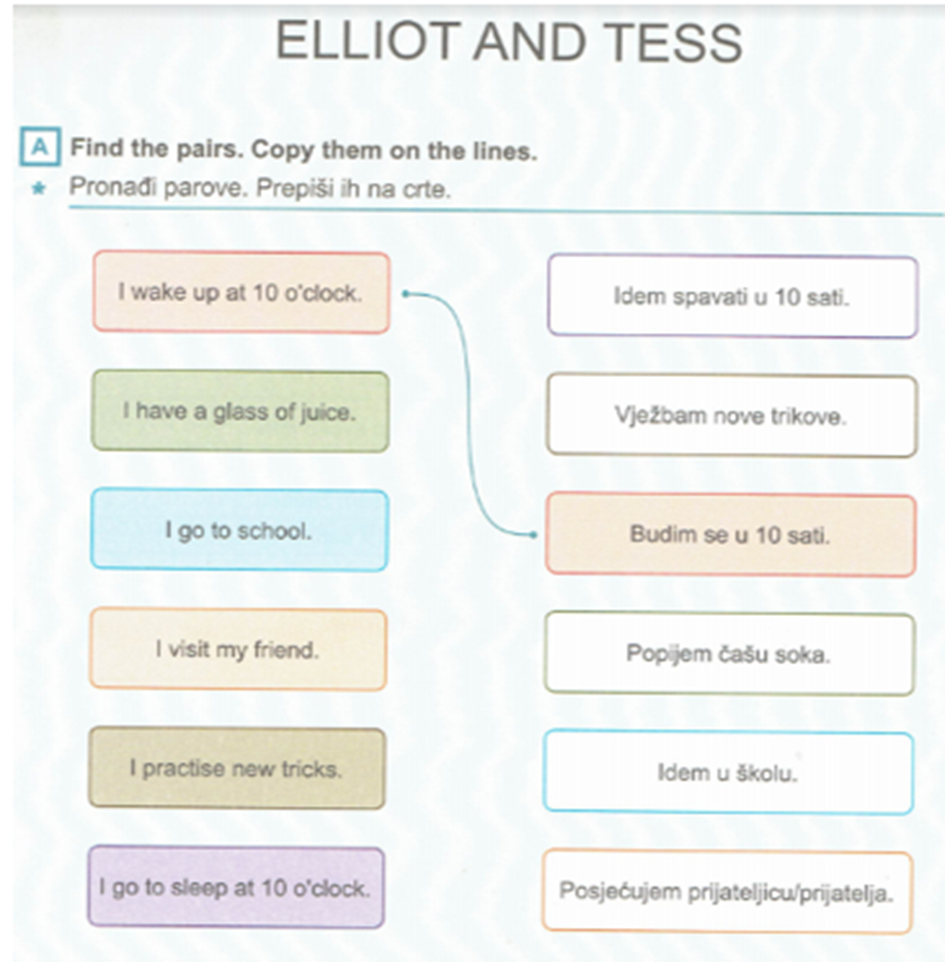 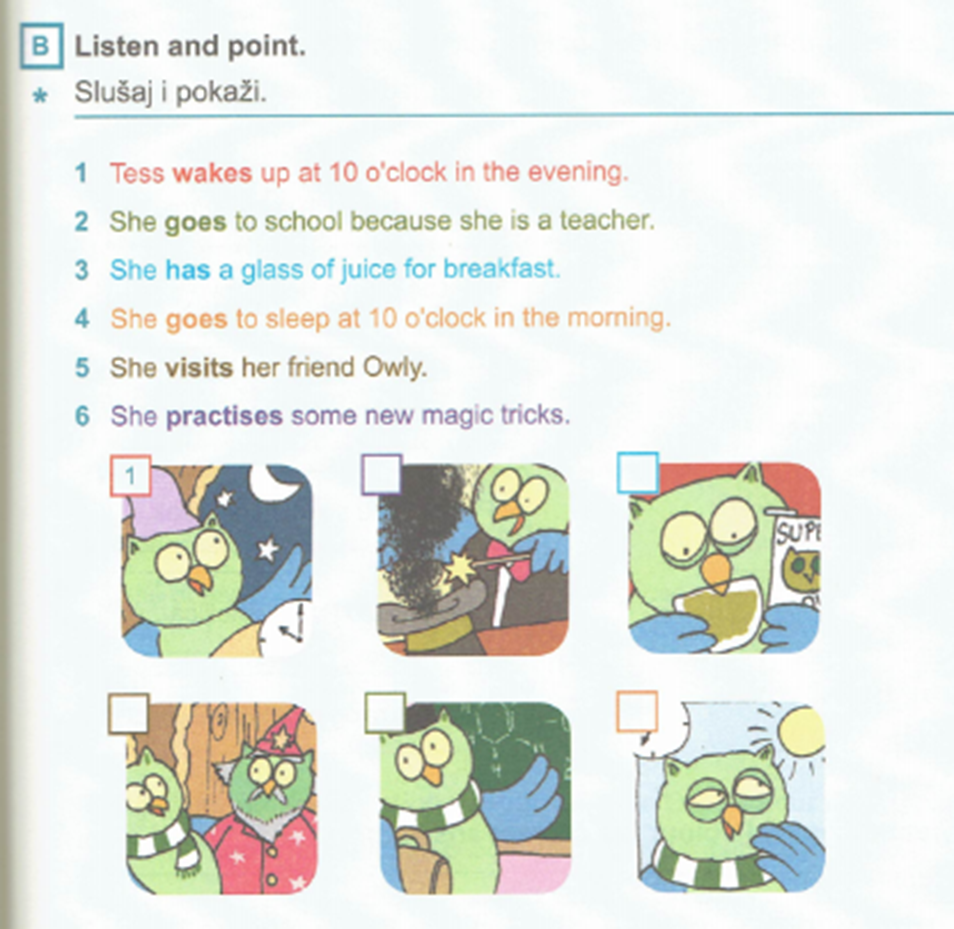 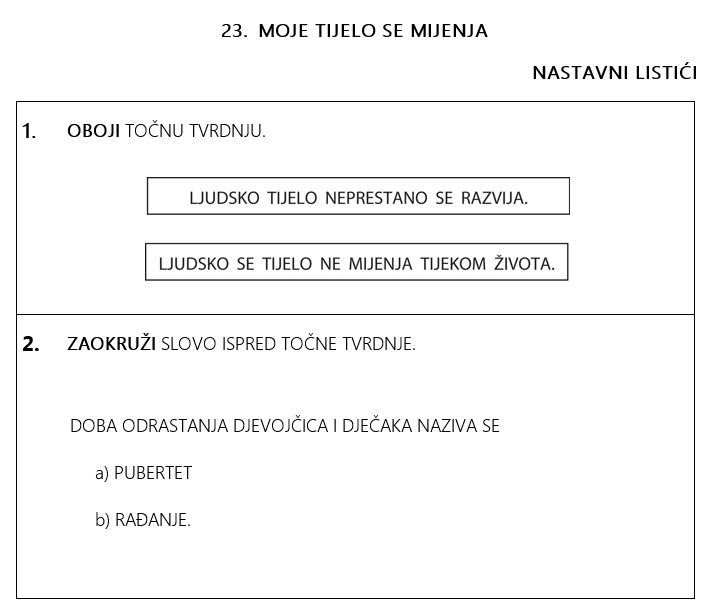 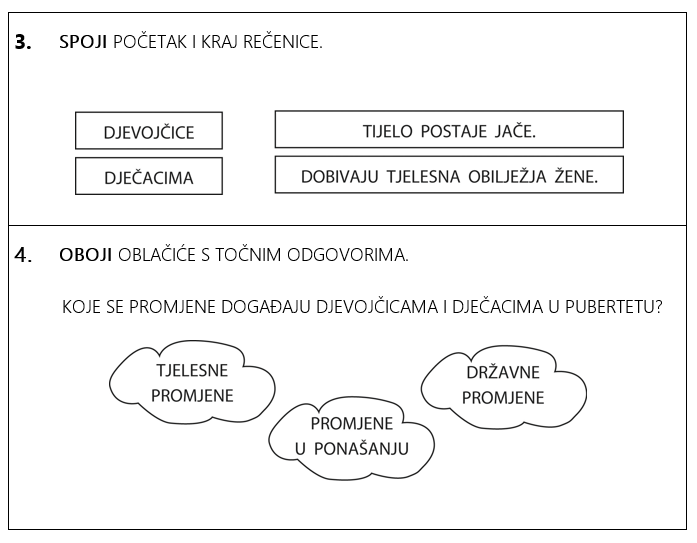 